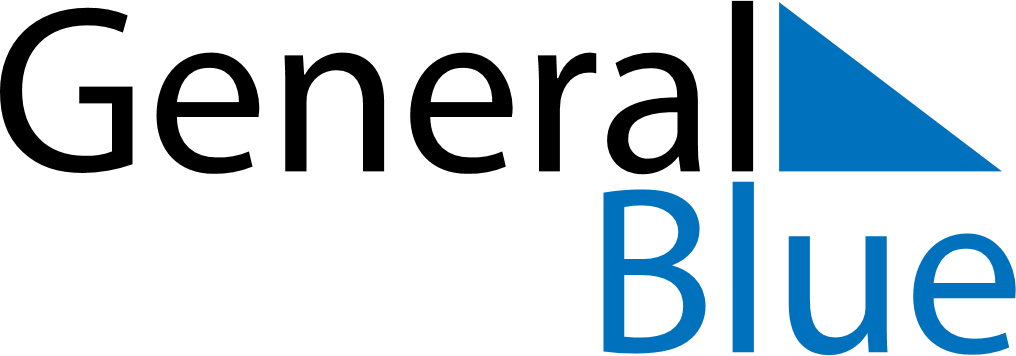 Angola 2023 HolidaysAngola 2023 HolidaysDATENAME OF HOLIDAYJanuary 1, 2023SundayNew Year’s DayFebruary 4, 2023SaturdayLiberation DayFebruary 21, 2023TuesdayShrove TuesdayMarch 8, 2023WednesdayInternational Woman’s DayApril 4, 2023TuesdayPeace DayApril 7, 2023FridayGood FridayApril 9, 2023SundayEaster SundayMay 1, 2023MondayLabour DayMay 7, 2023SundayMother’s DaySeptember 17, 2023SundayNational Hero DayNovember 2, 2023ThursdayAll Souls’ DayNovember 11, 2023SaturdayIndependence DayDecember 25, 2023MondayChristmas Day